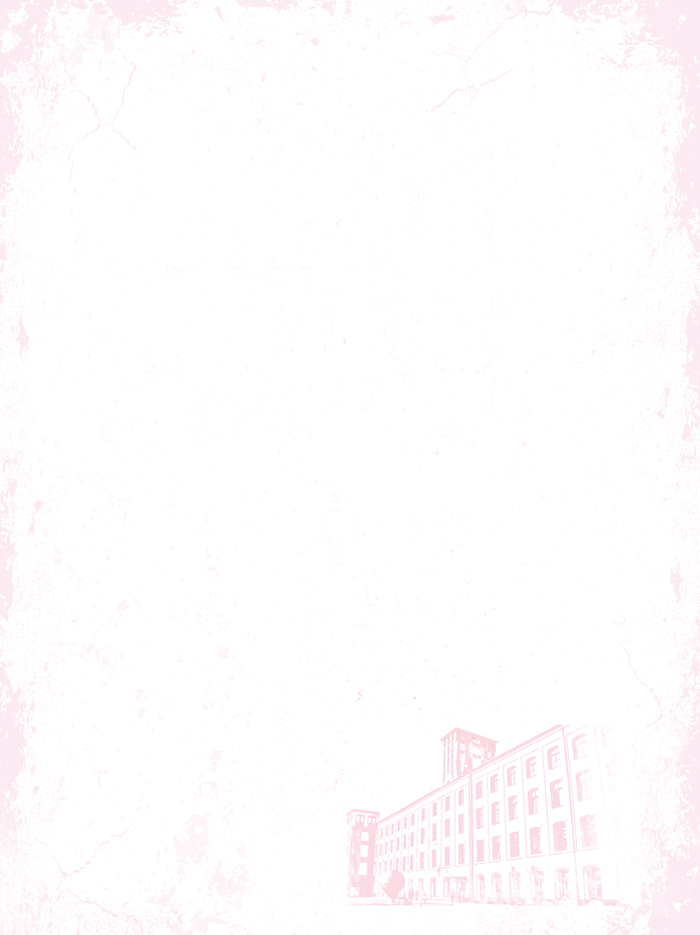 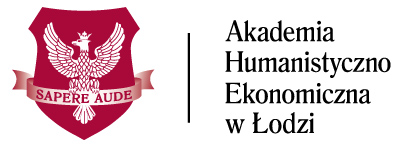 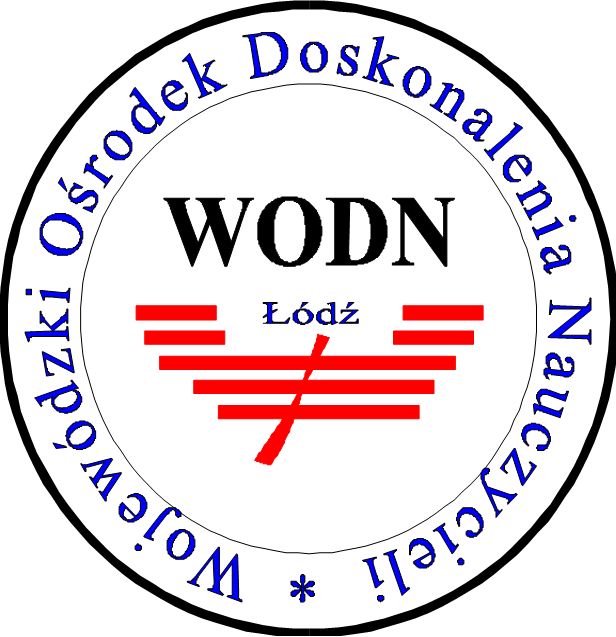 PROGRAMOgólnopolska Konferencja Naukowo-MetodycznaBULLYING Jak sobie radzić z przemocą rówieśniczą w szkole?02.06.2015 r.Akademia Humanistyczno-Ekonomiczna w Łodzi ul. Rewolucji 1905 r. nr 52Sala H 116Prelegenciprof. dr hab. Mariusz Jędrzejko - jest dyrektorem Mazowieckiego Centrum Profilaktyki Uzależnień. Jest zdecydowanym zwolennikiem wychowania aksjologicznego i szkoły opartej na czytelnych wartościach światopoglądowych. Opowiada się za zdecydowaną polityką państwa wobec przestępczości, skrajnych ideologii i dewiacji oraz spójnymi programami profilaktycznymi realizowanymi od poziomu przedszkola do matury, adresowanymi do nauczycieli, uczniów i rodziców. Profesor Jędrzejko zdecydowanie przeciwstawia się idei legalizacji narkotyków. Według Niego kluczem do rozwiązania problemu narkotykowego w Polsce nie jest zamykanie młodych ludzi do więzień, lecz wielostopniowa, konsekwentna merytoryczna profilaktyka. Od lat zajmuje się profilaktyką uzależnień, zarówno w teorii, jak i w praktyce. Jest autorem wielu publikacji i programów profilaktycznych. 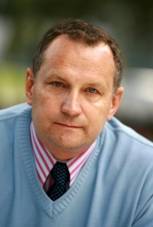 Najważniejsze publikacja:  „Zawirowany” świat ponowoczesności (2015r.); Cannabis – niewinna marihuana; Człowiek i uzależnienia;  Narkomani: spojrzenie wielowymiarowe; Patologie społeczne; Współczesne teorie  i praktyka profilaktyki uzależnień chemicznych i nie chemicznych; Marihuana fakty. Marihuana mity; Narkotyki i środki zastępcze: (zjawisko, zagrożenia, profilaktyka. Jest współautorem pracy: Cyfrowi Tubylcy – socjopedagogiczne aspekty nowych technologii cyfrowych (2013r.)dr Agnieszka Wrońska Kierownik Akademii NASK, doktor nauk humanistycznych, wykładowca akademicki, licencjonowany trener trzeciego stopnia i superwizor.Była członkiem-założycielem, a w latach 1996-2005 prezesem, Oddziału Warszawskiego Polskiego Stowarzyszenia Pedagogów i Animatorów KLANZA (obecnie jest członkiem honorowy). Jest również inicjatorem i koordynatorem wielu programów i projektów animacji kulturalnej i środowiskowej, również międzynarodowych. Posiada duże doświadczenie w realizacji zadań badawczych i dydaktycznych dla różnych grup wiekowych o zróżnicowanych potrzebach edukacyjnych i społecznych.http://www.saferinternet.pl/pl/home/zespol/86-zespol-saferinternet-pl/3442-anna-majmgr Katarzyna Paliwoda - Nauczyciel-konsultant ds. informatyki Wojewódzkiego Ośrodka Doskonalenia Nauczycieli W Łodzi. Posiada długoletni staż pracy w oświacie - ponad 25 lat.
Na stanowisku konsultanta ds. informatyki WODN (1999r.) oraz czynnego zawodowo nauczyciela (1987r.). Praca dydaktyczna i koncepcyjna. Tworzenie, projektowanie programów oraz tworzenie projektów edukacyjnych, projektowanie działań marketingowych, kursów grantowych KO i szkoleń (na stanowisku konsultanta ds. informatyki WODN).mgr Dobromir Mak Makowski, Absolwent kierunku Pedagogika Akademii Humanistyczno-Ekonomicznej w Łodzi, pedagog ulicy  jeździ po Polsce       i rapując opowiada młodym ludziom, że można żyć lepiej. Obecnie wykładowca AHE w Łodzi.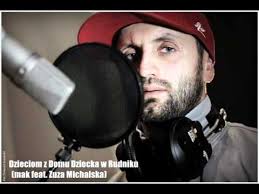 mgr Sławomir Szaruga – konsultant ds. edukacji informatycznej w Łódzkim Centrum Doskonalenia Nauczycieli   i Kształcenia Praktycznego. Organizator zajęć Twórczej Szkoły Komputerowej i Akademii Młodych Twórców. Prowadzi działalność innowacyjną, która bezpośrednio przyczyniła się do uzyskania przez Łódzkie Centrum Doskonalenia Nauczycieli i Kształcenia Praktycznego statusu Regionalnego Centrum Innowacji Firmy Microsoft. Jest autorem wielu publikacji dotyczących oświaty i problematyki edukacyjnej, wspomagających proces doskonalenia nauczycieli. mgr Joanna Gruszczyńska – nauczyciel – konsultant Łódzkiego Centrum Doskonalenia Nauczycieli i Kształcenia Praktycznego, psycholog, doradca zawodu, psychoterapeuta, terapeuta uzależnień. Posiada długoletni staż pracy w oświacie, ma doświadczenie prowadzenia warsztatów dla różnych grup zawodowych z zakresu psychologii i kształtowania kompetencji miękkich. Członek Towarzystwa Rodzin i Przyjaciół Dzieci Uzależnionych „Powrót z U”.mgr Jolanta Kałużna – nauczyciel – konsultant Łódzkiego Centrum Doskonalenia Nauczycieli i Kształcenia Praktycznego, kierownik Pracowni Wychowania i Profilaktyki,  psycholog, trener umiejętności społecznych, doświadczony specjalista w zakresie pracy diagnostyczno – terapeutycznej. Posiada doświadczenie w pracy dziećmi o specjalnych potrzebach edukacyjnych, z młodzieżą uzależnioną, nieprzystosowaną społecznie, prowadzi zajęcia teoretyczne i warsztatowe dla dzieci, młodzieży i dorosłych. Pracuje z dziećmi i młodzieżą trudną oraz z ich rodzicami.Piotr Marcińczyk – student III roku informatyki na Wydziale Fizyki Technicznej, Informatyki i Matematyki Stosowanej Politechniki Łódzkiej, uczestnik sekcji algorytmicznej koła naukowego KINO. Prowadzi zajęcia informatyczne Twórczej Szkoły Komputerowej w Akademii Młodych Twórców. Wyróżniony certyfikatem ŁCDNiKP w dziedzinie „Talent uczniowski” za uzyskane osiągnięcia i czynny udział w życiu AMT. Zdobywca           I miejsca w IV edycji Łódzkiego Testu Informatyków organizowanego przez łódzkie firmy IT, dla studentów przy udziale Politechniki Łódzkiej.Warsztaty metodyczne Niezbędnik Nauczyciela Katarzyna Nowicka – ukończyła pedagogikę resocjalizacyjną na Uniwersytecie Jagiellońskim oraz studia podyplomowe z zakresu Socjoterapii. Absolwentka Szkoły Trenerskiej przy Stowarzyszeniu Pracownia Alternatywnego Wychowania, współtworzyła Środowiskową Świetlicę Socjoterapeutyczną przy Krakowskim Stowarzyszeniu Ocalić Szansę, posiada dziesięcioletnie doświadczenie pracy z dziećmi i młodzieżą metodą Socjoterapii. Od pięciu lat prowadzi warsztaty i treningi przy Pracowni Alternatywnego Wychowania, Wyższej Szkole Zarządzania i Prawa im. Heleny Chodkowskiej. Certyfikowana socjoterapeutka, członek Ogólnopolskiej Sekcji Socjoterapii oraz Komisji Certyfikatów Socjoterapeutycznych, współtworzyła ideę oraz program merytoryczny Ogólnopolskich Konferencji Socjoterapii, członek zarządu Krakowskiego Stowarzyszenia Ocalić Szansę.Marta Wasilewska – absolwentka pedagogiki resocjalizacyjnej w Wyższej Szkole Pedagogicznej w Łodzi, absolwentka kursu socjoterapii organizowanego przez Stowarzyszenie Pracownia Alternatywnego Wychowania. Absolwentka Szkoły Trenerskiej przy Stowarzyszeniu Pracownia Alternatywnego Wychowania, od siedmiu lat wychowawca w Środowiskowej Świetlicy Socjoterapeutycznej oraz w Środowiskowej Świetlicy Socjoterapeutycznej dla dzieci w wieku szkolnym i przedszkolnym. Od pięciu lat prowadzi warsztaty i treningi przy Pracowni Alternatywnego Wychowania. Współtworzyła ideę oraz program merytoryczny Ogólnopolskich Konferencji Socjoterapii.Eyal Nir (Izrael), 6 dan karate. Przez wiele lat ćwiczył i uczył karate. Z wykształcenia inżynier. Eyal Nir łączy wieloletnie doświadczenie zarówno w zakresie  sztuk walki (30 lat), jak i świata biznesu, posiada wieloletnie doświadczenie w nauczaniu          w różnych instytucjach edukacyjnych, różnych przedmiotów w tym architektury komputerowej, programowania, matematyki i języka angielskiego. Przewodniczący Federacji Karate Tradycyjnego Izraela. Obecnie uczy Business English. Jest współautorem książki i treningu prezentującego techniki skutecznego działania połączone z zasadami treningu samurajów - BudoWay.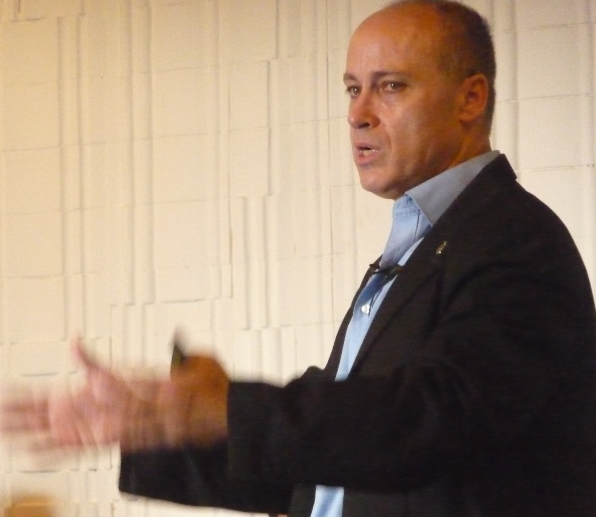 Serdecznie zapraszamy!11.00-11.15Rejestracja uczestnikówRejestracja uczestników11.15-11.30Uroczysta inauguracja konferencjidr Elżbieta Woźnicka, Prodziekan kierunku Pedagogika Akademii Humanistyczno-Ekonomicznej w Łodzimgr Elżbieta Paciejewska-Stolarz,Dyrektor Wojewódzkiego Ośrodka Doskonalenia Nauczycieli  w Łodzi11.30-12.30Cyberzagrożenia jako forma przemocy -zjawisko i jego uwarunkowaniaprof. ndzw. dr hab. Mariusz Jędrzejko –Mazowieckie Centrum Profilaktyki Uzależnień12.30-13.00Młodzież a Internet. Zagrożenia dzieci i młodzieży w świetle wyników badańdr Agnieszka Wrońska – Akademia NASK13.00-13.15Przerwa kawowaPrzerwa kawowa13.15-13.30Facebook i inne portale społecznościowe - zagrożenie czy szansa edukacyjnamgr Katarzyna Paliwoda – Wojewódzki Ośrodek Doskonalenia Nauczycieli w Łodzi13.30-13.45Pedagog w siecimgr Dobromir Makowski – Akademia Humanistyczno-Ekonomiczna w Łodzi13.45-14.00Jak uchronić się przed zagrożeniami w sieci?mgr Sławomir Szaruga, Piotr Marcińczyk – Łódzkie Centrum Doskonalenia Nauczycieli          i Kształcenia Praktycznego 14.00-14.15Agresja jako jeden ze sposobów regulacji emocjonalnejmgr Jolanta Kałużna, mgr Joanna Gruszczyńska - Łódzkie Centrum Doskonalenia Nauczycieli i Kształcenia Praktycznego14.15-14.30 Przerwa14.15-14.30 Przerwa14.15-14.30 PrzerwaNiezbędnik Nauczyciela (warsztaty)Niezbędnik Nauczyciela (warsztaty)Niezbędnik Nauczyciela (warsztaty)14.30-16.45Agresor czy ofiara. Rozpoznawanie ról i przeciwdziałanie przemocy w szkole Prowadzenie: Katarzyna Nowicka, Marta Wasilewska - Pracownia Alternatywnego WychowaniaAgresor czy ofiara. Rozpoznawanie ról i przeciwdziałanie przemocy w szkole Prowadzenie: Katarzyna Nowicka, Marta Wasilewska - Pracownia Alternatywnego Wychowania16.45-17.00Przerwa kawowaPrzerwa kawowa17.00-19.15Trening Samurajów. Opanowanie w obliczu wyzwań Prowadzenie: Eyal Nir Trening Samurajów. Opanowanie w obliczu wyzwań Prowadzenie: Eyal Nir 